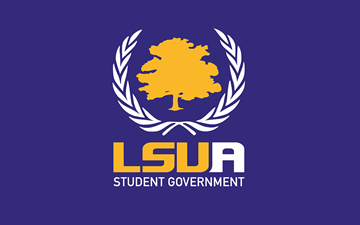    General Assembly Meeting MinutesFall SessionNovember 19th, 2019Live Oaks General Assembly Attendance: Executive Board: President Brazzel, Vice President Aguilera, Treasurer Barr, Secretary Deville.Senators: Lucius, Walley, Rogers, Gillam, Jacobs, Kendrick, Morris, Brown, Bollinger. Absent: Fruge, Gallow, Daigrepont.Advisor Attendance:	Haylee MaloneGuest Attendance: 	Dr. Bain	Trenece RobertsonCall to OrderPresident Brazzel calls the meeting to order at 2:33 p.m. Executive ReportWelcomeRoll Call/QuorumRoll call yields 12 of 15 voting members; Quorum is established.President’s ReportDr. Bain- Dr. Bain encourages everyone to finish strong this semester. She states that the conversation at the Town Hall on the topic of the dining dollars was good and healthy. She stated that we must do what is in the best interest of everyone and to be respectful of others. She stated that we must model appropriate behavior. She also stated that we must strive to do a better job of getting agendas out to the student body, and that it would be a good idea to have more frequent town hall meetings with the cafeteria being a possible meeting place. Meeting guest Trenece Robertson agrees with Dr. Bain and spoke about using livestreaming to reach out more and that a town hall meeting once a month might be a good idea. President Brazzel states that it is good to listen to the student body including criticisms. Advisor Malone- Christmas on the quad will be on the 3rd and there will be carols, a snow machine, the decorating of cookies, and hot chocolate. It will begin at 5pm. She states that SG always pays for the Christmas tree. The price will be no more than $300. Homecoming week is February 5th till the 15th. SG needs to nominate two members from SG, both male and female. The homecoming theme will be the 60’s. VP Aguilera moves to approve the $300 for the Christmas tree and Senator Morris seconds the move. The motion passes with 12 ayes, 0 nays, and with 0 abstentions.  Finals Week- President Brazzel states that last year, as far as the coffee at Starbucks, $5 grand was given for use, but only $2,700 was used. Guest Robertson and Senator Brown bring forward the idea of having a study night with hot cocoa. Senator Bollinger states that she likes the coffee idea that we have previously done because there are no time limitations. President Brazzel brings up the idea of partnering with other Orgs to share cost of potentially doing more than one event during finals week. Senator Morris suggest using $3,500 for Starbucks instead of the $5,000. Senator Rogers states that he will attempt to arrange a partnership with the CSO about getting pancakes for the final’s week event that the CSO oversees. President Brazzel tables the CSO partnership due to short time frame and moves back to the Starbucks event. Senator Lucius moves to approve $3,500 for the event and Senator Morris seconds the move. The motion passes with 11 ayes, 1 nay, and with 0 abstentions. Secretary Deville voted nay and wished to make it known. SG Christmas Party- President Brazzel brings it up for discussion; however, it is tabled until next meeting. Wax Hands for Homecoming- Senator Bollinger moves to approve $1,200 for the wax hands to be made during Homecoming and VP Aguilera seconds the move. The motion passes with 9 ayes, 1 nay, and with 2 abstentions. Secretary Deville and Senator Gillam abstain from the vote. SG Christmas Party- Official date will be sent out later. Vice President’s ReportTrip to Los Angeles- Vice President Aguilera passes around document for the trip that she and Senator Rogers will be attending, which is a leadership conference. Advisor Malone states that SG was invited and depending on the trip’s success will determine if SG continues to send members to the conference. The conference, as far as leadership is concerned, is about creating change. Senator Lucius moves to approve $3,000 for the trip and Senator Brown seconds the move. The motion passes with 12 ayes, 0 nays, and with 0 abstentions. Committee ReportsOpen FloorAdjournment- Treasurer Barr moves to adjourn and Senator Brown seconds the move. The meeting is adjourned at 3:22 pm. Minutes transcribed by Executive Secretary Devon Deville.